FHS Band Boosters Meeting – Monday, April 17, 2017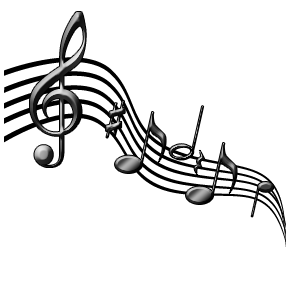 Meeting Opened by Susan Bean at: 7pmPresident’s Report: Susan BeanMarching Band Auditions – need volunteers (Kate to coordinate w/ Mr. Galway) Extra show shirts approved (for kids & parents to purchase)Jazz Cabaret – Friday, May 12 Many things collected, can still use more, a collection container will be available for defraying cost of Wake Forest Competition trip -- (Melanie to do Jazz Cabaret Sign-Up-Genius & create container)Six Flag Trip – bus seats/room assignments done – 79 kids – still need 3 chaperones (have 5 including Mr. Galway) Final payment email to come out this week. FELT Leadership Conference 4/28 (4pm) & 4/29 (7:30am-4:30pm) we’re manning the Hospitality Room (135 adults, 1000 kids) (Susan to send out email)Treasurer’s Report:  David Whitaker Expenses still pending for marching band buses & drumline trucksAll instructors have been paidGuard expenses in line w/ budgetMeeting w/ Hope went well – processes laid out for next seasonVP Operations Report:  Kate LemieuxDry cleaning of marching band uniforms coming up soon (Dana & Kate to coordinate)VP Logistics Report:  Brian Martin Drumline season finishedNeed to figure out what trucks we need for the fall & schedule them – all depends on props, etc. VP Guard Report:  Lisa WoodWinter guard finished season – 3rd or 4th place overallChick-Fil-A night went ok -- $106 earned – new marketing manager being hired, hopefully will be betterNew bags received & they’re great qualityNext week guard “stuff” to be inventoried & next round of sales startedVP Drumline Report:  Drumline Season finished – 3rd placeBanquet went wellTarp ripped mid-season – Melanie would like to go back to the company for compensation (Susan to check with Mr. Galway)Need new speakers for next yearComments:Suggestion made that we do a band-wide collection for Jen & Keith’s wedding (Labor Day-ish)Meeting closed by: Susan Bean at: 7:48pm	Next Meeting Date:  Monday, May 8, 2017 Action Items:SUSAN: Send out email about FELT leadership conference hospitality room volunteersCheck with Mr. Galway about ripped drumline tarpKATE: Coordinate marching band audition volunteers w/ Mr. GalwayCoordinate dry cleaning of marching band uniforms w/ DanaMELANIE: Create Jazz Cabaret Sign-Up-Genius & create donation collection containerAttendees:Susan BeanCarolyn UbelhartLaurie GravesLisa WoodKate LemieuxScott PhilbenBrian MartinDavid WhitakerJi-Hyun AhnMelanie RoukisChristina DanfordKate KuoMaryann BranchImportant Dates:Next Meeting: May 8, 2017